  	                                 Правила поведения в условиях 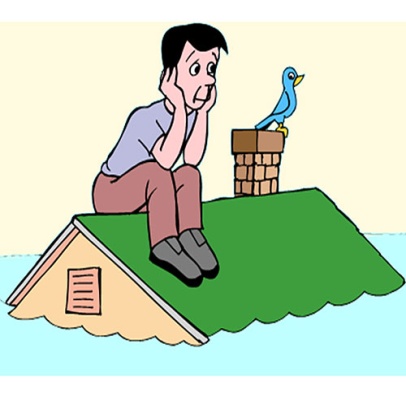                                   паводков и наводнений.Как подготовиться к наводнению:Необходимо изучить и запомнить границы возможного затопления, а также возвышенные, редко затапливаемые места, расположенные в непосредственной близости от мест проживания, кратчайшие пути движения к ним.Как подготовиться к наводнению:Необходимо изучить и запомнить границы возможного затопления, а также возвышенные, редко затапливаемые места, расположенные в непосредственной близости от мест проживания, кратчайшие пути движения к ним.Необходимо: 
ознакомить членов семьи с правилами поведения при организованной и индивидуальной эвакуации, а также в случае внезапного и бурно развивающегося наводнения. запомнить места хранения лодок, плотов и строительных материалов для их изготовления. заранее составить перечень документов и имущества, медикаментов, вывозимых при эвакуации.уложить в специальный чемодан или рюкзак ценности, необходимые теплые вещи, запас продуктов, воды и медикаментов. Как действовать во время наводнения:По сигналу оповещения об угрозе наводнения в установленном порядке необходимо выйти из зоны возможного затопления в безопасный район или на возвышенные участки местности, взяв с собой документы, ценности, необходимые вещи и двухсуточный запас непортящихся продуктов питания.В конечном пункте эвакуации зарегистрируйтесь.Перед уходом из дома выключите электричество и газ, погасите огонь в электропечах, закрепите все плавучие предметы, находящиеся вне зданий.Если позволяет время, ценные домашние вещи переместите на верхние этажи или на чердак жилого дома.Закройте окна и двери, при необходимости и наличии времени забейте снаружи досками окна и двери первых этажей.При организованной эвакуации, до прибытия помощи или спада воды, находитесь на верхних этажах или крышах, или других возвышающихся предметах (при этом подавайте сигналы бедствия). При подходе спасателей спокойно, без паники и суеты, с соблюдением мер предосторожности, переходите в плавательное средство, при этом неукоснительно соблюдайте требования спасателей, а во время движения не покидайте установленных мест, не садитесь на борта.Самостоятельно выбираться из затопления района рекомендуется только при наличии таких серьезных причин как необходимость оказания медицинской помощи пострадавшим, продолжающийся подъем уровня воды, при угрозе затопления верхних этажей. При этом необходимо иметь надежное плавсредство и знать направление движения.Оказывайте помощь людям в воде и утопающим.Как действовать после наводнения:Перед тем как войти в здание проветрите его (для удаления накопившихся газов).Проверьте, не угрожает ли оно обрушением или падением какого-либо предмета.Проверьте исправность электропроводки, трубопроводов газоснабжения, водопровода и канализации, но не пользуйтесь ими до тех пор, пока не убедитесь в их исправности с помощью специалистов.Не употребляйте в пищу продукты, которые были в контакте с водой.Организуйте очистку колодцев от нанесенной грязи и удалите из них воду.